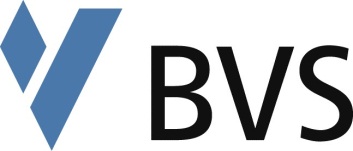 Bayerische VerwaltungsschuleUmwelt und TechnikKastellstraße 989415 LauingenAntrag auf Zulassung zur Abschlussprüfung im Ausbildungsberuf zum/zur Fachangestellten für BäderbetriebeIch beantrage die Zulassung zur Abschlussprüfung gemäß Verordnung über die Berufsausbildung zum/zur Fachangestellten für Bäderbetriebe vom 26. März 1997 (BGBI I S. 740) mit dem anerkannten Abschluss Fachangestellte/r für Bäderbetriebe	Im Prüfungsjahr                      .
im Bundesland 
                                                          .PrüfungsbewerberName, VornameStrassePLZ OrtBundeslandTelefonGeburtsdatumGeburtsortGeschlechtArbeitgeberFirmennameStrassePLZ OrtAnsprechpartner mit TelefonnummerAusbildungerster Ausbildungsberufweiterer berufsqualifizierender Abschlussweiterer berufsqualifizierender AbschlussKopie der Zeugnisse beilegenWehr-/Zivildienstvon                               bis                              .BerufspraxisBestätigung des Arbeitgebers über die dem angestrebten Abschluss entsprechende Berufspraxis beilegenErklärungenIch erkläre, dass ich mich weder bei anderen zuständigen Stellen zu einer vergleichbaren Prüfung angemeldet habe noch vor der Entscheidung anmelden werde.Ich erkläre, dass alle Angaben in dem Antrag vollständig und richtig sind.Ich bin damit einverstanden, dass meine personenbezogenen Daten gespeichert und statistisch ausgewertet werden.Datenschutzhinweis (Art. 16 BayDSG): Die Speicherung der Personaldaten erfolgt gemäß Gesetz über die Bayerische Verwaltungsschule (GVBl Nr. 12/1998, S. 290) und dem Bayerischen Datenschutzgesetz.	An einer Prüfung in dem angestrebten Abschluss habe ich bisher nicht teilgenommen;An einer Prüfung in dem angestrebten Abschluss habe ich 	einmal	zweimalteilgenommen bei der zuständigen Stelle in                                                           .Folgende Prüfungsleistungen brauchen laut beigefügter Bescheinigung nicht wiederholt werden:                                                                                                                                                                              .Ort, Datum	UnterschriftAnlagen	Bescheinigung(en) des (der) Arbeitgeber(s) über die dem angestrebten Abschluss entsprechende Berufspraxis	Gesellen- oder Facharbeiterbrief	im Falle einer Wiederholungsprüfung den Bescheid über das Ergebnis der abgelegten Prüfung	Rettungsschwimmabzeichen Silber  oder Nachweis der Rettungsfähigkeit (nicht älter als 3 Jahre)	                                                                                                                      .Hinweise/InformationenGebührenFür die Zulassung wird eine Gebühr erhoben. Die Zulassungsgebühr richtet sich nach der Gebührensatzung der Bayerischen Verwaltungsschule in der jeweils gültigen Fassung. (Derzeit 100.- EUR, Stand 1. August 2021)Zuständige StelleDie zuständige Stelle und Geschäftsstelle der Prüfungsausschüsse steht Ihnen unter folgende Telefonnummer bzw. e-Mail-Adresse für Fragen zur Verfügung:Robert Holaschke	Bayerische Verwaltungsschule
09072/71-1701	Umwelt und Technik
holaschke@bvs.de	Kastellstraße 9
Fax 089/54057-8498	89415 Lauingen (Donau)Lehrgänge zur PrüfungsvorbereitungZur Vorbereitung auf die Abschlussprüfung empfehlen wir, an einem Lehrgang teilzunehmen. Nähere Informationen zu Vorbereitungslehrgängen der BVS erhalten Sie bei derJörg Simon	Andrea Sigl
09072/71-1700	089/54057-8438
simon@bvs.de	sigl@bvs.de
Fax 09072/71-1799	Fax 089/54057-8498
Bayerische Verwaltungsschule	Bayerische Verwaltungsschule
Umwelt und Technik	Umwelt und Technik
Kastellstraße 9	Ridlerstraße 75
89415 Lauingen (Donau)	80339 MünchenWeitere Informationen zu Lehrgängen, Prüfungsterminen und Anmeldefristen können unter der Internetadresse www.bvs.de abgerufen werden.beschäftigt alsbeivonbisMonate